Il sottoscritto:Avendo preso visione della richiesta di disponibilità relativa alla selezione in oggetto citata,CHIEDE,di partecipare alla selezione in qualità di:“PROGETTISTA” – Laboratorio Linguistico Digitale e Laboratorio di Robotica*“PROGETTISTA” – Laboratorio di Chimica e Fisica* *barrare la figura di interersseA tal fine, consapevole delle responsabilità e delle sanzioni penali previste dall’art. 76 del DPR 445/2000 per le false attestazioni e dichiarazioni mendaci, della perdita dei benefici conseguenti al provvedimento emanato sulla base di dichiarazioni non veritiere, ai sensi dell’art. 75 del citato DPR.DICHIARAAllega alla presente domanda:Allegato 2 – Griglia valutazione titoli;Allegato 3 – Curriculum in formato Europeo;Allegato 4 – Dichiarazione di insussistenza delle cause di incompatibilità.Ai sensi del D.L. 196 del 30/06/2003, dichiaro, altresì, di essere stato informato sul trattamento dei dati personali e, pertanto, autorizza l’Amministrazione ad utilizzare i dati personali dichiarati solo per fini istituzionali e necessari per la gestione della presente istanza, ivi compresi quelli definiti “sensibili” dell’art. 4 comma 1 lettera d, per le finalità e per la durata necessari per gli adempimenti connessi al rapporto di lavoro.Data ______________						Firma _____________________Candidato: Cognome e nome: __________________________________________________________partecipare alla selezione in qualità di: “PROGETTISTA” nell’ambito del Progetto  PNRR – Piano Scuola 4.0 - Azione 2 -  Next generation Labs s – Ambienti di apprendimento:consapevole delle sanzioni penali in caso di dichiarazioni mendaci e della conseguente decadenza dai benefici conseguenti al provvedimento emanato (ai sensi degli artt. 75 e 76 del DPR 445/2000), sotto la propria responsabilità,DICHIARADi essere in possesso dei seguenti titoli valutabiliData ______________						Firma _____________________Data ______________						Firma _____________________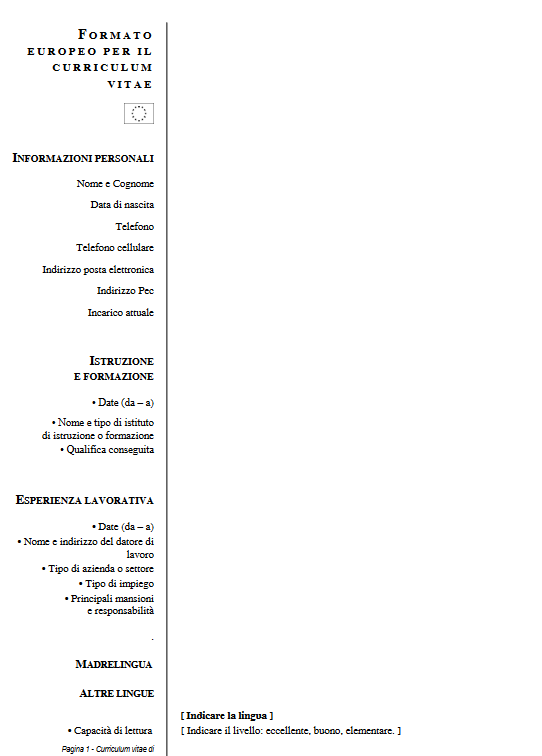 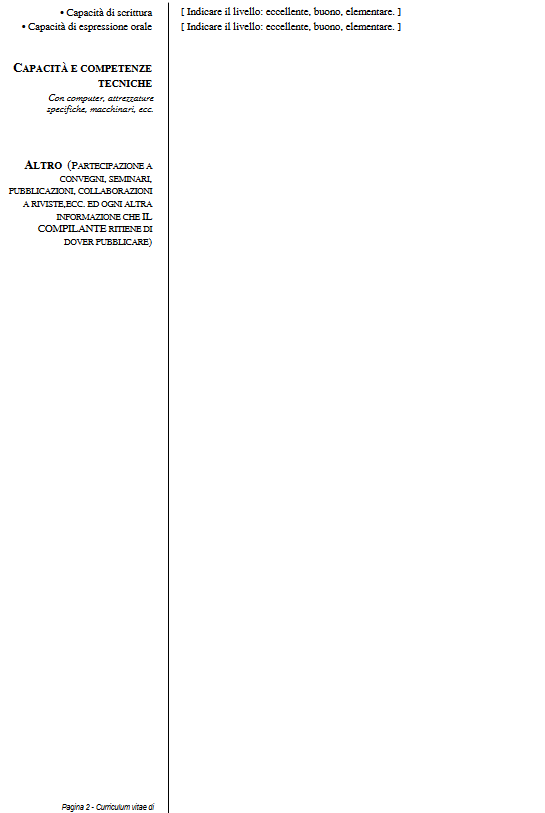 Il sottoscritto ____________________________________________________ nata a ___________________________ il ________________________ C.F. _________________________________in relazione all’incarico di “PROGETTISTA”,  nell’ambito del Progetto   PNRR – Piano Scuola 4.0 – Azione 2 -  Next generation Labs – Laboratori  per le professioni del futuro:consapevole delle sanzioni penali in caso di dichiarazioni mendaci e della conseguente decadenza dai benefici conseguenti al provvedimento emanato (ai sensi degli artt. 75 e 76 del DPR 445/2000), sotto la propria responsabilità,DICHIARAdi non trovarsi in nessuna della condizioni di incompatibilità per l’attuazione delle iniziative del PNRR, ovvero di:insussistenza nei propri confronti delle cause di incompatibilità e inconferibilità a svolgere l’incarico indicato previste dal D.lgs. 39/2013 recante “Disposizioni in materia di inconferibilità e incompatibilità di incarichi presso le pubbliche amministrazioni e gli enti privati di controllo pubblico, a norma dell’art. 1 , c.49 e 50 della L.190/2012”.rinunciare all’incarico nel caso in cui le ditte interpellate nei bandi di gara avranno collegamenti di qualsiasi titolo con la mia persona.______________________Allegato 1: Domanda di partecipazione incarico - Avviso pubblico “Progettista”Progetto: LABORATORI 4.0(Codice Nazionale M4C1I3.2-2022-962-P-15913 CUP: G44D22006830006)AlDirigente Scolasticodell’IISS “Michele Dell’Aquila – Scipione Staffa”Oggetto:Richiesta di partecipazione alla selezione esperto “PROGETTISTA” relativo al PNRR Azione 2 Next generation Labs:Progetto “Laboratori 4.0”, CUP: G44D22006830006, finanziato nell’ambito del decreto del Ministro dell’istruzione 8 agosto 2022, n. 218, Missione 4 – Istruzione e Ricerca – Componente 1 – Potenziamento dell’offerta dei servizi di istruzione: dagli asili nido alle Università – Investimento 3.2 “Scuola 4.0: scuole innovative, cablaggio, nuovi ambienti di apprendimento e laboratori”, Azione 2 - Next generation labs – Laboratori per le professioni del futuro finanziato dall’Unione europea – Next Generation EUCognome e nome:nato a:nato il: Residente a:via via Codice fiscale: Mail: Mail: In servizio presso questo Istituto in qualità di:di essere in possesso del titolo di studi: di essere in possesso del titolo di studi: conseguito il: presso:                                                                             votazione: votazione: Allegato 2: Griglia valutazione titoli - Avviso pubblico “Progettista”Progetto: LABORATORI 4.0(Codice Nazionale M4C1I3.2-2022-962-P-15913 CUP: G44D22006830006)Codice NazionaleTipologia InterventoFinanziamentoCodice CUPM4C1I3.2-2022-962-P-15913LABORATORI 4.0€ 164.644,23G44D22006830006“PROGETTISTA” – Laboratorio Linguistico Digitale e Laboratorio di Robotica*“PROGETTISTA” – Laboratorio Linguistico Digitale e Laboratorio di Robotica*“PROGETTISTA” – Laboratorio Linguistico Digitale e Laboratorio di Robotica*“PROGETTISTA” – Laboratorio Linguistico Digitale e Laboratorio di Robotica*TITOLO DI ACCESSOPUNTIPunteggio(da compilare a cura del candidato)Riservato al Project Manager  Laurea Magistrale/Specialistica in Informatica - Ingegneria elettronica - Ingegneria informatica e/o altra laura equipollentioppureDiploma di Istruzione secondaria di II Grado ad indirizzo informatico TITOLO DI ACCESSOLaurea Magistrale/Specialistica in Informatica - Ingegneria elettronica - Ingegneria informatica e/o altra laura equipollentiMAX 10110 e Lode       10 puntiDa 106 a 110     8 puntiDa 100 a 105     7 puntiDa   66 a   99     6 puntiDiploma di Istruzione secondaria di II Grado ad indirizzo informaticoMAX 5100 e lode      5 puntiDa 95 a 100   4 puntiDa 90 a 95     3 puntiDa 60 a 89     2 puntiIscrizione Albo Professionale PUNTI 10Master e/o Corsi di specializzazione inerenti il settore PUNTIMaster e/o Corso di specializzazione della durata minima  di 1 anno o 1200 ore inerente le tematiche proprie dell’incaricoPunti 2 per ogni Master  e/o Corso di SpecializzazioneMAX 4 Corsi di specializzazione e/o aggiornamento InformaticaPUNTICertificazioni Informatiche riconosciute dal MIUR (AICA, EIPASS, ICROSOFT, PEKIT)Punti 2 per ogni certificazioneMAX 8 Certificazioni linguisticheCertificazione sulla lingua inglese, rilasciata da enti riconosciuti dal MIURMAX 3 puntiLivello B1 = 1 puntiLivello B2 = 2 puntiLivello C1 = 3 puntiEsperienze professionaliPUNTIPregresse esperienze, in qualità di progettista, nell’ambito di progetti europei PON/FESR presso scuole pubbliche o paritarie Punti 5 per ogni esperienzaMAX 20Pregresse esperienze, in qualità di collaudatore, nell’ambito di progetti europei PON/FESR presso scuole pubbliche o paritarie Punti 5 per ogni esperienzaMAX 15Incarico di Animatore Digitale in scuole pubbliche Punti 2 per ogni incarico MAX 10PUNTEGGIO TOTALE“PROGETTISTA” – Laboratorio di Chimica e Fisica“PROGETTISTA” – Laboratorio di Chimica e Fisica“PROGETTISTA” – Laboratorio di Chimica e Fisica“PROGETTISTA” – Laboratorio di Chimica e FisicaTITOLO DI ACCESSOPUNTIPunteggio(da compilare a cura del candidato)Riservato al Project Manager  Laurea Magistrale/Specialistica in Chimica – Fisica – Biologia -Scienze Naturali e/o altra laurea equipollenteTITOLO DI ACCESSOLaurea Magistrale/Specialistica in Chimica – Fisica – Biologia -Scienze Naturali e/o altra laurea equipollenteMAX 10 110 Lode    10 puntiDa 106 a 110    8 puntiDa 100 a 105   7 puntiDa   66 a 99     6 puntiIscrizione Albo Professionale PUNTI 10Master e/o Corsi di specializzazione inerenti il settore PUNTIMaster e/o Corso di specializzazione della durata minima  di 1 anno o 1200 ore inerente le tematiche proprie dell’incaricoPunti 2 per ogni Master e/o Corso di SpecializzazioneMAX 4Corsi di specializzazione e/o aggiornamento InformaticaPUNTICertificazioni Informatiche riconosciute dal MIUR (AICA, EIPASS, ICROSOFT, PEKIT)Punti 2 per ogni certificazioneMAX 8 Certificazioni linguisticheCertificazione sulla lingua inglese, rilasciata da enti riconosciuti dal MIURMAX 3 puntiLivello B1 = 1 puntiLivello B2 = 2 puntiLivello C1 = 3 puntiEsperienze professionaliPUNTIPregresse esperienze, in qualità di progettista, nell’ambito di progetti europei PON/FESR presso scuole pubbliche o paritarie Punti 5 per ogni esperienzaMAX 20Pregresse esperienze, in qualità di collaudatore, nell’ambito di progetti europei PON/FESR presso scuole pubbliche o paritarie Punti 5 per ogni esperienzaMAX 15Incarico di Animatore Digitale in scuole pubbliche Punti 2 per ogni incarico MAX 10PUNTEGGIO TOTALEAllegato 3: Curriculum vitae in formato Europeo – Avviso pubblico “Progettista”Progetto: LABORATORI 4.0(Codice Nazionale M4C1I3.2-2022-962-P-15913 CUP: G44D22006830006)Allegato 4: Dichiarazione di insussistenza delle cause di incompatibilità – Avviso pubblico “Progettista”Progetto: LABORATORI 4.0(Codice Nazionale M4C1I3.2-2022-962-P-15913 CUP: G44D22006830006)AlProject Manager PNRR Azione 1 Next generation ClassOggetto:Dichiarazione di insussistenza delle cause di incompatibilità dell’incarico di “PROGETTISTA” del PNRR Azione 2 Next generation LabsProgetto “Laboratori 4.0”, CUP: G44D22006830006, finanziato nell’ambito del decreto del Ministro dell’istruzione 8 agosto 2022, n. 218, Missione 4 – Istruzione e Ricerca – Componente 1 – Potenziamento dell’offerta dei servizi di istruzione: dagli asili nido alle Università – Investimento 3.2 “Scuola 4.0: scuole innovative, cablaggio, nuovi ambienti di apprendimento e laboratori”, Azione 2 – Next generation labs – Laboratori per le professioni del futuro finanziato dall’Unione europea – Next Generation EU.VISTOil PNRR (Piano Nazionale di Ripresa e Resilienza) inserito all’interno del programma Next Generation EU (NGEU), approvato con decisione del Consiglio ECOFIN del 13 luglio 2021;VISTOil decreto del Ministro dell’istruzione 14 giugno 2022, n. 161, con il quale è stato adottato lo strumento di programmazione, denominato “Piano Scuola 4.0”;VISTOil decreto del Ministro dell’istruzione 8 agosto 2022, n. 218, con il quale sono state ripartite le risorse tra le istituzioni scolastiche in attuazione del Piano “Scuola 4.0”;VISTOil piano progettuale di massima prodotto dall’istituto per la realizzazione del progetto “LABORATORI 4.0”;VISTAl’accordo concessione m_pi.AOOGABMI.U.0049262 del 18.03.2023 che costituisce formale autorizzazione all’avvio de progetto e contestuale autorizzazione alla spesa;VISTEle istruzioni operative dell’Unità di missione PNRR del MIM n° 107624 del 21 dicembre 2022, ed in particolare, a pag. 9, dopo la firma dell’accordo di concessione il finanziamento relativo al progetto dovrà essere iscritto nelle ENTRATE del Programma Annuale;VISTAla nota “Chiarimenti e FAQ” del progetto del MIM n° 4303 del 14 gennaio 2023;VISTOil decreto interministeriale 29 agosto 2018, n. 129 “Regolamento recante le istruzioni generali sulla gestione amministrativo-contabile delle Istituzioni Scolastiche”;Rilevatala necessità ed essenzialità di impiegare tra il personale interno una figura di “Progettista”;Codice NazionaleTipologia InterventoFinanziamentoCodice CUPM4C1I3.2-2022-962-P-15913LABORATORI 4.0€ 164.644,23G44D22006830006